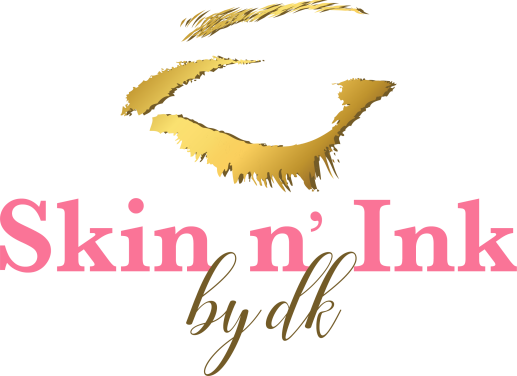 What to do before your procedureNo aspirin or blood thinning products for 1 week prior to the procedure.No alcohol for 48 hours.No regular coffee or caffeine that morning.No blood thinning medications such as Coumadin, Heparin or Plavix (you will need to ask your doctor  if you have been taken off of these medications for 3 days)If you are pregnant or nursing, we cannot work on you!If you have an open angle glaucoma controlled by drops you must have your doctor's permission for eyeliner procedures.If you use Retin-A your skin is sensitive, but we can do your procedure.If you are a diabetic, and on insulin, you must have your doctor's permission.If you recently had a plastic surgery in or near the procedural area, you must be fully healed and have a doctor's release for the procedure.If you are having your eyeliner done and you wear contact lenses, you need to bring your contact case and glasses to wear afterward. Do not wear eyeliner or eyeshadow to your appointment. Your eyes will be sensitive so bring sunglasses as well, you may feel like you have been crying for several hours.If you are a chemotherapy patient, you must have your doctor's permission.How you wear it: If you are not sure, we will design or you may draw it on just how you like.If you are having lip liner or full lips done and have ever had a cold sore or fever blister, we require that you be on an anti-viral medication in order to work on you. An antiviral prescription, such as Valtrex or Zovirax, is usually prescribed for at least one day prior to the day of and for at least 3 days following the procedure. Remember, you will have two procedures done, one month apart, and you'll need to repeat the medication for the second procedure. Although we cannot insist you take any medications, we will not work on a client with a history of cold sores or fever blisters who is not taking preventative medication. No exceptions.Gently exfoliate your lips with a toothbrush, beginning 3 days before your procedure. This really helps ready your lips as well.Some clients take Benadryl one hour before their appointment to reduce any tearing. PLEASE be ON TIME. Be considerate of other clients who may be scheduled after ryou. If may cut down your time or even having to be rescheduled.Please come hydrated and in comfortable clothing to be ready for your beautiful new look.